England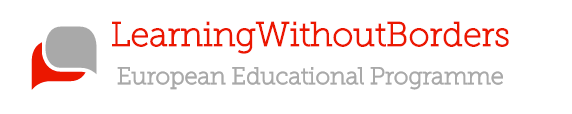 Pre-session webquestPeopleWho were… Boudica?Harold Godwinson?William the Conqueror?What kind of language did the Anglo-Saxons speak?Latin	b) Germanic	c) CelticLanguageFind three English words that come from…GreekFrench Hindi  Why do you think English has so many words that come from India?EnglandPost-session comprehensionWho? Where?What are the four countries in the United Kingdom?What makes the English different from the others, historically?CultureTrue or false?Beowulf was written by a man called AlfredThe film of Beowulf is one of the best British films everThe story was written in Old EnglishWhich of these musicians is not English?Arctic MonkeysLana Del ReyAmy WinehousePlacesRearrange these anagrams to spell English citiesKoryDeehanimadDoxfroStanchermeDonolnEnglandReading comprehension (higher)Read the article below and answer the questions.Boudicca was married to the ruler of the Iceni people of East Britain. When the Romans conquered southern England in AD 43, they allowed her husband to continue to rule. However, when he died the Romans decided to rule the Iceni directly and confiscated the property of the leading tribesmen. They are also said to have whipped Boudicca and kidnapped her daughters. These actions exacerbated widespread resentment at Roman rule.In 60 AD, while the Roman governor was leading a campaign in North Wales, the Iceni rebelled. Members of other tribes joined them.Boudicca's warriors successfully defeated the Legion and destroyed the capital of Roman Britain, then at Colchester. They went on to destroy London and other cities and towns. Thousands were killed. Finally, Boudicca was defeated by a Roman army sent as reinforcements. Many Britons were killed and Boudicca is thought to have poisoned herself to avoid capture. The site of the battle, and of Boudicca's death, are unknown.What do you think the underlined words mean?confiscate a) destroy b) take away c) washexacerbated widespread resentmenta) made people angrierb) made people less angryc) made people hide their daughtersavoid capturea) not get killedb) not get eatenc) not get caughtEnglandReading comprehension (lower)Read the article below and answer the questions.Boudicca was married to the ruler of a Celtic tribe in East Britain. When the Romans conquered southern England in AD 43, they let her husband continue to rule. But when he died the Romans decided to rule the country directly and took away the possessions of the Celtic rulers. They also whipped Boudicca, leaving deep scars on her back, and kidnapped her daughters. These actions made people furious at the Romans.In 60 AD, while the Roman governor was leading a his army in North Wales, the Iceni rebelled. Members of other tribes joined them.Boudicca's warriors successfully defeated the Legion and destroyed the capital of Roman Britain, then at Colchester. They went on to destroy London and other cities and towns. Thousands were killed. Finally, Boudicca was defeated by a Roman army sent as reinforcements. Many Britons were killed and Boudicca is thought to have poisoned herself to stop the Romans catching her. The site of the battle, and of Boudicca's death, are unknown.What do you think the underlined words mean?furiousa) very happyb) very angryc) very interestedrebela) fight against a rulerb) lose a fightc) have a partydefeat someonea) become friends with someoneb) lose against someonec) win against someone